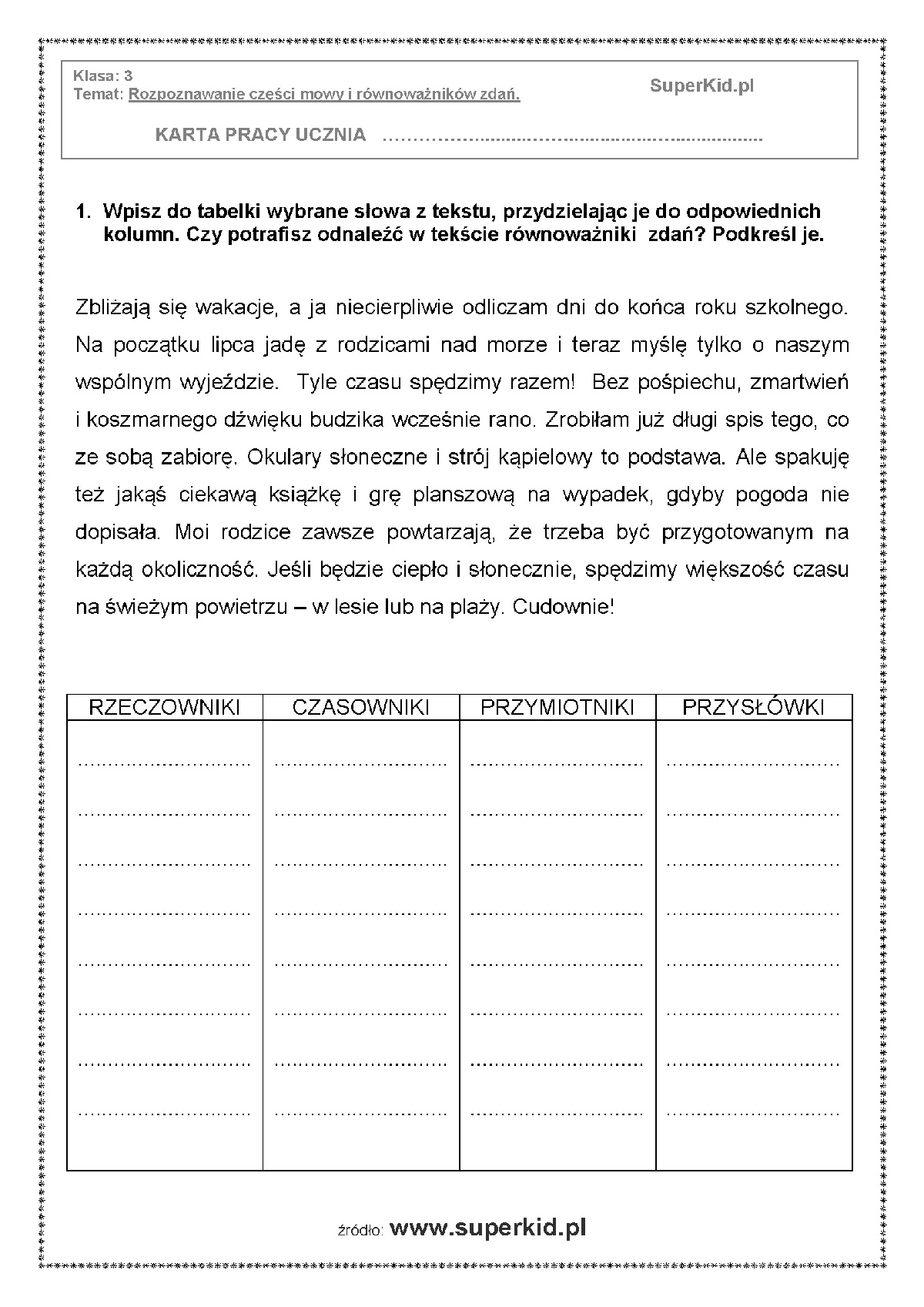 rzeczownik - kto? co?                                przysłówek - jak?przymiotnik - jaki? jaka? jakie?czasownik- co robi?